CHRIST THE KING CATHOLIC VOLUNTARY ACADEMY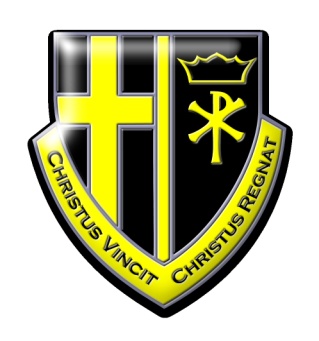 JOB DESCRIPTIONTeacherMain Professional GradeJob PurposeThe post holder will be accountable to the Principal and will carry out the following professional duties in accordance with the Academy’s policies and procedures under the direction of the Academy’s Senior Leadership TeamLine managementResponsible to:		Principal, Director of LearningResponsible for:	No staffPupil ProgressIdentifying clear teaching objectives and specifying how they will be taught and assessed Setting appropriate and demanding expectations Setting clear targets, building on prior attainment Assess how well learning objectives have been achieved and use them to improve specific aspects of teaching Mark and monitor pupils’ work and set targets for progress Assess and record pupils’ progress systematically and keep records to check work is understood and completed, monitor strengths and weaknesses, inform planning and recognise the level at which the pupil is achieving Professional PracticeIdentifying key groups of students and ensuring an appropriate level of challenge  to support progressProvide clear structures for lessons maintaining pace, motivation and challenge Make effective use of assessment and ensure coverage of programmes of study Ensure effective teaching and best use of available time Monitor and intervene to ensure sound learning and discipline Use a variety of teaching methods to: match approach to content, structure information, present a set of key ideas and use appropriate vocabulary use effective questioning, listen carefully to pupils, give attention to errors and misconceptions select appropriate learning resources and develop study skills through library, ICT and other resources; Ensure pupils acquire and consolidate knowledge, skills and understanding appropriate to the subject taught Evaluate their own teaching critically to improve effectiveness Prepare and present informative reports to parents Establish effective working relationships and set a good example through their presentation and personal and professional conduct Whole school responsibilitiesBe a positive influence on the climate and culture of the Academy and demonstrate a positive professional attitude at all times. Understand the implications of the Data Protection Act and other relevant legislation to ensure confidentiality of records and information is maintained.Support the catholic ethos of the Academy.Be aware of and comply with policies and procedures relating to child protection, health, safety and security, confidentiality and data protection, copyright etc. reporting all concerns to line manager.Be aware of and support difference and ensure equal opportunities for all.Contribute to the overall aims of the Academy.Appreciate and support the role of other professionals.Attend and participate in team meetings, pupil progress meetings, open evenings and pupil performances. Participate in training and other learning activities and performance development as required.Recognise own strengths and areas of expertise and use these to advise and support othersGeneralTo work in collaboration with other Our Lady of Lords Catholic Academies, sharing good practice and supporting during time of absence and/or heavy workload.This job description contains the main accountabilities relating to this post and does not describe in detail all the tasks required to carry them out.  All staff are expected to be flexible to ensure the most effective organisation and delivery of services.The duties and responsibilities of the post will evolve with the natural development of the Academy and/or Trust.  Such changes are, therefore, a normal part of the post and the post holder must be prepared to undertake any other duties commensurate with the general level of responsibility of the post which may be determined from time to time subject to the proviso that any permanent, substantial changes shall be incorporated into the job description and evaluated as such.Current Post holder:VacancyJob Description Review Date:September 2019